ANGLICKÝ JAZYKVážení rodiče a milí žáci, nejprve opět moc děkuji za Vaši skvělou spolupráci a přístup. Doufám, že úkoly z angličtiny zvládáte dobře a bez velkých obtíží. Pokud byste narazili na jakýkoliv problém – něco nepůjde nebo nebude jasné, nebojte se na mě obrátit. Společné řešení určitě najdeme .Jak jsem již psala, zaměříme se hodně na opakování a procvičování toho, co už umíme. Minulý týden jsme opakovali číslovky, časové předložky a sloveso „have“ a jeho významy. Tento týden budeme pokračovat v procvičování slovesa „have“, ale zaměříme se na jeho tvar ve 3. osobě čísla jednotného (on, ona, ono). Podíváme se také na to, jak se mění tvar ostatních sloves právě v této osobě (3. os. č. j. – on, ona, ono).Povinný úkol k odevzdání: opět se obejdeme bez WB, stačí tento PL, který si budete muset tentokrát všichni vytisknout.termín zadání:  pondělí 20. 4. 2020termín odevzdání: neděle 26. 4. 2020T: Revision - Opakování Úkol č. 1: Opakování – prohlédni si obrázky, doplň podle nich čas do vět (stačí čísly, nemusíš slovně) a pak věty přečti a přelož (ústně):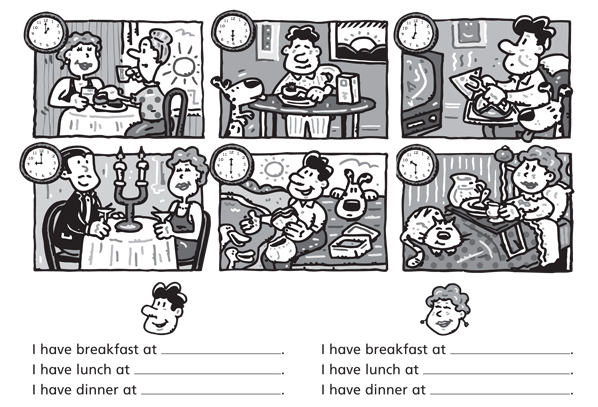 Úkol č. 2: Opakování – znázorni na hodinách a doplň do vět čas (stačí čísly, nemusíš slovně), kdy máš snídani, oběd a večeři, na stůl pak nakresli svou oblíbenou snídani, oběd a večeři: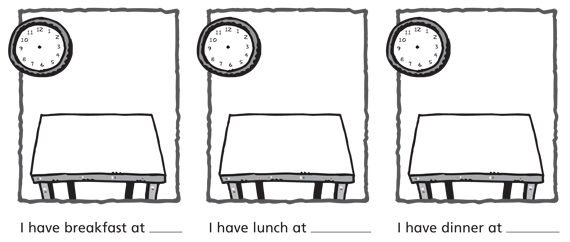 Sloveso have/have got ve 3. osobě čísla jednotného (on, ona, ono - he, she, it)Sloveso „have got“ ve významu mít (vlastnit) má ve 3. os. č. j. tvar „has got = ´s got“ (v tabulce červeně)Např.: He has got a sister., She has got a car.,… Sloveso „have“ bez „got“ ve významu dát si má ve 3. os. č. j. tvar „has“ a používáme jej především ve spojení s jídlem, se sprchou/vanou:jídlo a pití
have breakfast - snídat (dát si snídani)
have lunch - obědvat (dát si oběd)
have dinner - večeřet (dát si večeři)sprcha, vana
have a shower - sprchovat se (dát si sprchu)
have a bath - koupat se (dát si vanu)Např.: He has a shower at 8.00 PM., She has breakfast at 7.00 AM,…Úkol č. 3: Rozhodni, zda použiješ „has got“ nebo “has“He/she _______________ a sister.He/she _______________ a new bike.He/she _______________ a shower at 7.00 PM.He/she _______________ lunch at 11.30 AM.He/she _______________ dinner in the evening.He/she _______________ a dog.He/she _______________ a bath every day.He/she _______________ a new mobile phone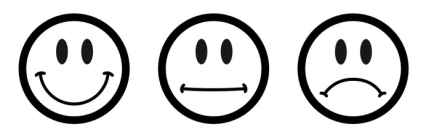 Jak ti to šlo? Vybarvi smajlíka:Úkol č. 4: Napiš o sobě a o svém kamarádovi/kamarádce, kdy máš snídani, oběd, ...I _______________ breakfast at ______.I_______________ lunch at ______.I _______________ dinner at ______.I _______________ a shower at ______.He/she _______________ breakfast at ______.He/she _______________ lunch at ______.He/she _______________ dinner at ______.He/she _______________ a shower at ______.Jak ti to šlo? Vybarvi smajlíka: Tvar sloves ve 3. osobě čísla jednotného (he, she, it – on, ona, ono) v přítomném čase prostémPřítomný čas prostý (present simple) vyjadřuje děj, který probíhá obvykle, často, občas, ale nikoli právě teď. V hodinách ho používáme nejčastěji a všichni jste ho skvěle využili také ve vašich projektech „My day“ – Můj den. Přesně to jsou totiž činnosti, které probíhají obvykle či často. Ve všech osobách (kromě 3. os. č. j. – he, she, it) bude sloveso beze změny, např.: sloveso „go = jít, chodit“ – I go = já jdu, you go = ty jdeš, we go = my jdeme, they go = oni jdou.Ve 3. os. č. j. (he, she, it,) bude mít sloveso koncovku – s nebo – es.Podívej se na pravidla: Většina významových sloves přibírá koncovku – s:Např.: he writes, she runs, my mum reads, my dad cooks, the baby eats, Lucka sits, ...Slovesa končící na sykavku přibírají koncovku – es:Např.: he watches TV, she washes her hands, ...Slovesa „do“ a „go“ přibírají také koncovku – es: Např.: he goes out, she does homework, ...Koncové – y:pokud je před -y souhláska, tak se mění na – ies: fly – he flies pokud je před -y samohláska, tak se nemění, jen přidáme – s: play - he playsTento přehled najdeš také v tabulce v učebnici na str. 49/5 – ještě jednou si tuto tabulku prosím přečti!Úkol č. 5: Učebnice str. 49/4 (nahrávka č. 67)Poslechni si nahrávku, přečti a zkus přeložit věty, všímej si přitom použité koncovky u sloves (pouze ústně). V textu jsou chyby, ty ale opravovat nemusíš.Úkol č. 6: Zkus doplnit správný tvar slovesa:Jak ti to šlo? Vybarvi smajlíka: 1. Ihave gotI´ve gotjá mám2.youhave gotyou´ve gotty máš3. hehas gothe´s goton máshehas gotshe´s gotona máithas gotit´s gotono má1. wehave gotwe´ve gotmy máme2.youhave gotyou´ve gotvy máte3. theyhave gotthey´ve gotoni majíget up:Dan __gets up___ at 6:00 am.end:The school ____________ at 12.25 pm.go:Lucka ____________ out at 5:00 pm.watch:Tom ____________ TV every day.put on:He ____________ his clothes at 7:00 am.fly:The plane ____________ at 7:00 pm.take off:She ____________ her shoes in the hall.play:Jack ____________ football every Monday.clean:Petr ____________ his teeth at 7:00 pm.do:My friend ____________ his HW at 6:00 pm.